25.03.2020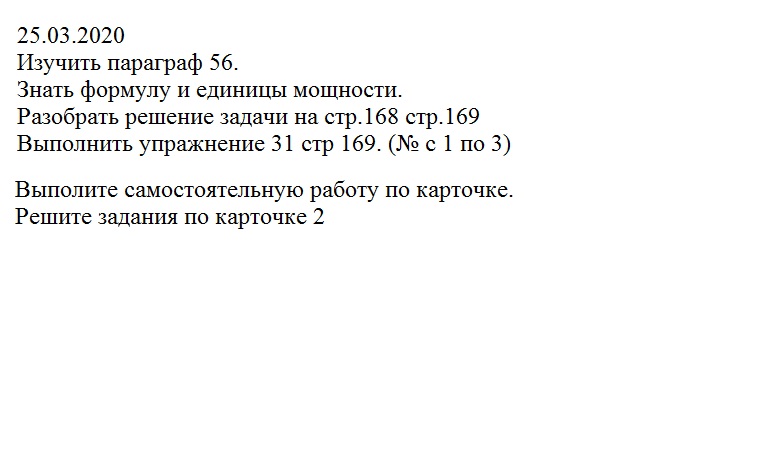 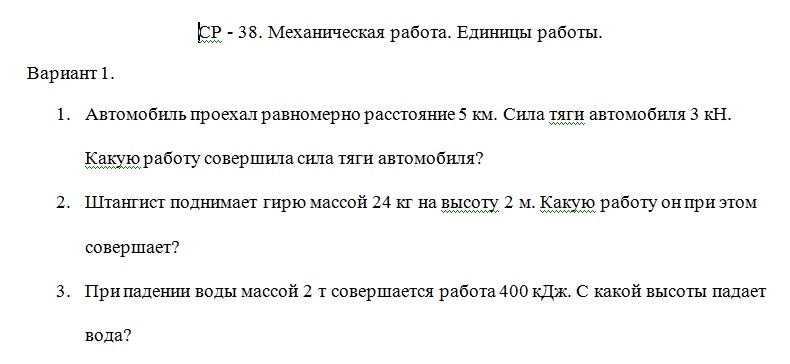 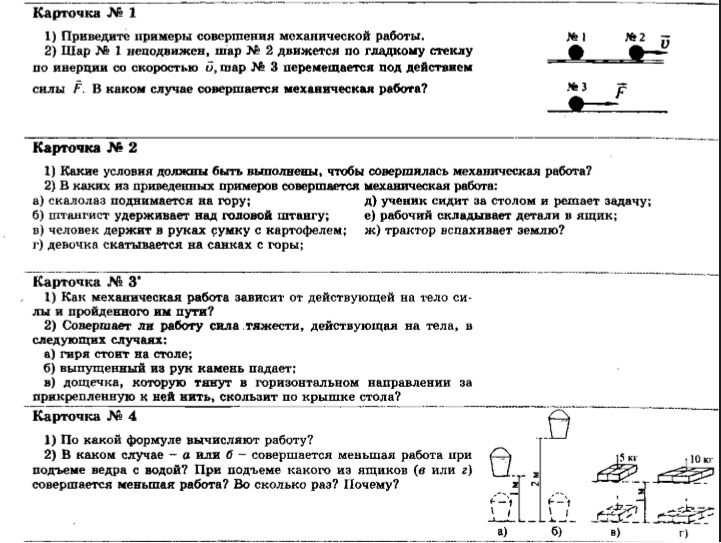 